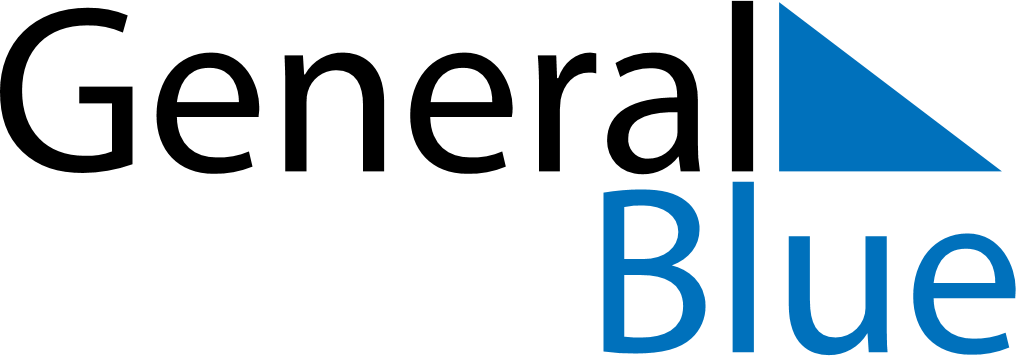 March 2024March 2024March 2024March 2024March 2024March 2024March 2024Unity, Saskatchewan, CanadaUnity, Saskatchewan, CanadaUnity, Saskatchewan, CanadaUnity, Saskatchewan, CanadaUnity, Saskatchewan, CanadaUnity, Saskatchewan, CanadaUnity, Saskatchewan, CanadaSundayMondayMondayTuesdayWednesdayThursdayFridaySaturday12Sunrise: 8:02 AMSunset: 6:55 PMDaylight: 10 hours and 52 minutes.Sunrise: 8:00 AMSunset: 6:57 PMDaylight: 10 hours and 56 minutes.34456789Sunrise: 7:58 AMSunset: 6:58 PMDaylight: 11 hours and 0 minutes.Sunrise: 7:56 AMSunset: 7:00 PMDaylight: 11 hours and 4 minutes.Sunrise: 7:56 AMSunset: 7:00 PMDaylight: 11 hours and 4 minutes.Sunrise: 7:53 AMSunset: 7:02 PMDaylight: 11 hours and 8 minutes.Sunrise: 7:51 AMSunset: 7:04 PMDaylight: 11 hours and 12 minutes.Sunrise: 7:49 AMSunset: 7:06 PMDaylight: 11 hours and 16 minutes.Sunrise: 7:46 AMSunset: 7:07 PMDaylight: 11 hours and 21 minutes.Sunrise: 7:44 AMSunset: 7:09 PMDaylight: 11 hours and 25 minutes.1011111213141516Sunrise: 7:42 AMSunset: 7:11 PMDaylight: 11 hours and 29 minutes.Sunrise: 7:39 AMSunset: 7:13 PMDaylight: 11 hours and 33 minutes.Sunrise: 7:39 AMSunset: 7:13 PMDaylight: 11 hours and 33 minutes.Sunrise: 7:37 AMSunset: 7:15 PMDaylight: 11 hours and 37 minutes.Sunrise: 7:35 AMSunset: 7:16 PMDaylight: 11 hours and 41 minutes.Sunrise: 7:32 AMSunset: 7:18 PMDaylight: 11 hours and 45 minutes.Sunrise: 7:30 AMSunset: 7:20 PMDaylight: 11 hours and 49 minutes.Sunrise: 7:28 AMSunset: 7:22 PMDaylight: 11 hours and 53 minutes.1718181920212223Sunrise: 7:25 AMSunset: 7:24 PMDaylight: 11 hours and 58 minutes.Sunrise: 7:23 AMSunset: 7:25 PMDaylight: 12 hours and 2 minutes.Sunrise: 7:23 AMSunset: 7:25 PMDaylight: 12 hours and 2 minutes.Sunrise: 7:21 AMSunset: 7:27 PMDaylight: 12 hours and 6 minutes.Sunrise: 7:18 AMSunset: 7:29 PMDaylight: 12 hours and 10 minutes.Sunrise: 7:16 AMSunset: 7:31 PMDaylight: 12 hours and 14 minutes.Sunrise: 7:14 AMSunset: 7:32 PMDaylight: 12 hours and 18 minutes.Sunrise: 7:11 AMSunset: 7:34 PMDaylight: 12 hours and 22 minutes.2425252627282930Sunrise: 7:09 AMSunset: 7:36 PMDaylight: 12 hours and 26 minutes.Sunrise: 7:07 AMSunset: 7:38 PMDaylight: 12 hours and 30 minutes.Sunrise: 7:07 AMSunset: 7:38 PMDaylight: 12 hours and 30 minutes.Sunrise: 7:04 AMSunset: 7:39 PMDaylight: 12 hours and 35 minutes.Sunrise: 7:02 AMSunset: 7:41 PMDaylight: 12 hours and 39 minutes.Sunrise: 7:00 AMSunset: 7:43 PMDaylight: 12 hours and 43 minutes.Sunrise: 6:57 AMSunset: 7:45 PMDaylight: 12 hours and 47 minutes.Sunrise: 6:55 AMSunset: 7:46 PMDaylight: 12 hours and 51 minutes.31Sunrise: 6:53 AMSunset: 7:48 PMDaylight: 12 hours and 55 minutes.